03.08.2023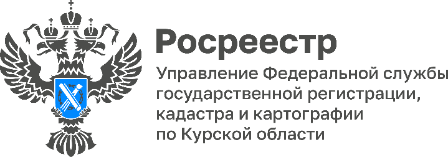 В Курском Росреестре состоялось заседание Коллегии и Общественного совета31июляКурский Росреестрпровел заседание Коллегии и Общественного совета при Росреестре.Руководитель Управления С.Н. Комова представила результаты реализации госпрограммы «Национальная система пространственных данных» в Курской области и рассказала о «высоких темпах формирования полного и точного реестра недвижимости. Внесены в реестр границы Курской области со всеми смежными регионами, 90 % границ населённых пунктов или 2511 из 2775, практически завершены работы по внесению границ муниципальных образований.  Свыше 16 тысяч объектов нашли своих правообладателей. В целомгоспрограмма положительно влияет не только на инвестиционную привлекательность региона, но и удовлетворенность граждан качеством оказания государственных услуг».Одним из результатов совместной работы ведомства и профессионального сообщества стал рост доли электронных услуг. Доля цифровой ипотеки  и электронного взаимодействия с застройщиками по итогам 1 полугодия 2023 года приблизилась к 80%,  показатель проекта «Электронная регистрация ипотеки за 24 часа» - к 100%. Мероприятия госпрограммы также способствуют повышению эффективности земельного надзора. Дистанционными методами в регионеобследовано почти 9 тыс. га земель.Председатель Общественного совета при Управлении, ректор ФГБОУ ВО «Курский государственный университет» А.Н. Худин отметил, что «Курский Росреестр особое внимание уделяет повышению качества услуг. В частности, благодаря разъяснительной работе ведомства,  доля приостановлений по бытовой недвижимости сведена к нулю, в целом по всем объектам недвижимости сроки регистрации составили 1-2 рабочих дня».Член Общественного совета, генеральный директор ЗАО Научно-производственное объединение «Композит» С.А. Дегтяреввыступил с предложением о создании рабочей комиссии по вопросам перехода юридических лиц к взаимодействию с Курским Росреестром исключительно в электронном формате и отметил, что «в 2024 году планируется переход на электронный формат взаимодействия Росреестра и юридических лиц, поэтомуочень важным является открытость и взаимодействие с участниками рынка».Такая инициативабыла поддержана членамиОбщественного совета.Отдельно члены коллегии и Общественного совета высоко оценили работу Росреестра по совершенствованию законодательства в сфере земли и недвижимости.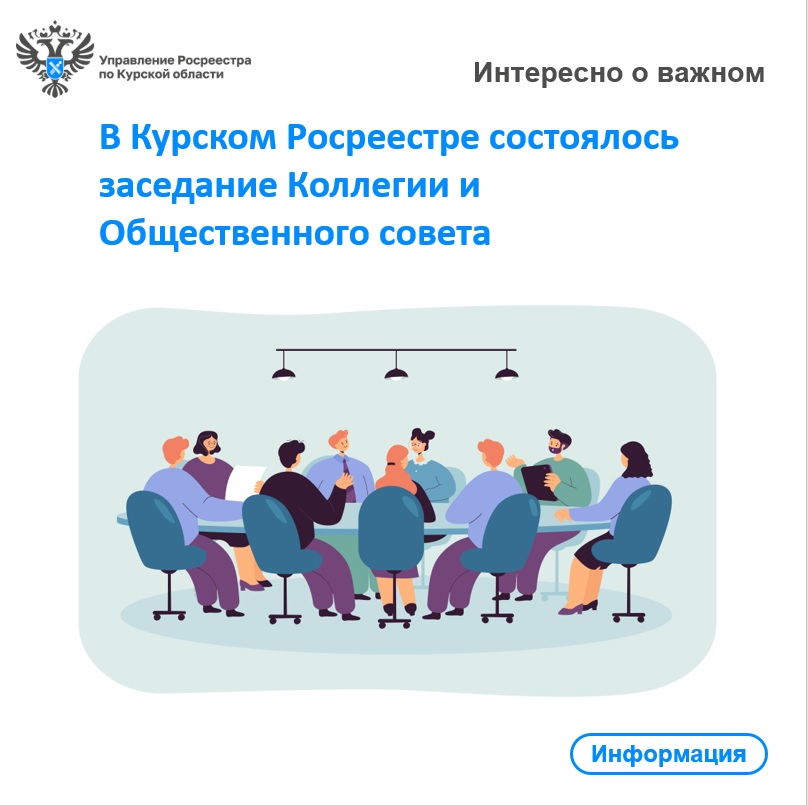 